            Natural beauty        Un’oasi di relax    Con prodotti naturali                  al 100%     anche per vegani                       e                             vegetariani www.naturalbeautycomo.com   info@naturalbeautycomo.com         Natural           beauty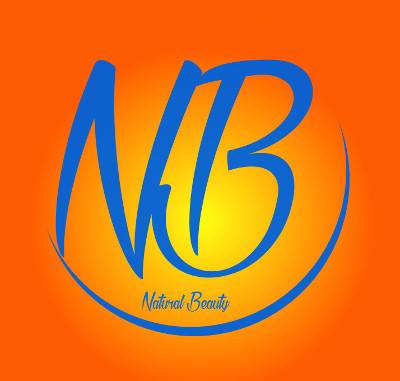 Natural beauty              Listino prezzi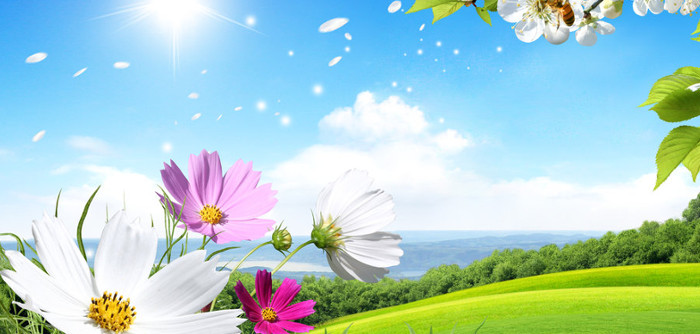             Prodotti naturali Via crespi  12 COMO        tel.031.2073052